Chadia NEFZICoach de vie personnelle et professionnelle Consultante en RHDiplômes et FormationCoach professionnel: (S of NLP) Alliance Coaching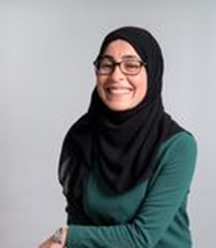 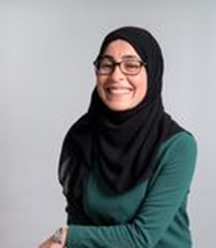   Technicien et Praticien PNL : (S of NLP) Alliance Coaching Formateur PNL : Alliance CoachingEnnéagramme : E.C.R.I.N FormationAuditeur Tierce partie (IRCA) ISO 9001 : AFAQ AFNOR Mastère en Optimisation et Modernisation d'entreprise : UVTMaîtrise en science de travail : INTES Expériences professionnelle  Coaching : plus de 200h de coaching  Consulting : Audit organisationnel, audit qualité,   Formation : Formatrice en soft skills, formation en entreprise (techniques   de vente)  Animatrice principale du club des jeunes actifs, espace Ali BalhweneDirectrice des Ressources Humaines Integration Objects Tunis / Depuis 2019-Conseiller La Direction Générale et les managers en matière de ressources humaines, évaluer les compétences, recrutement des profils adéquats, -coaching des ressources et formation en soft skillsDirectrice des Ressources Humaines TOYOTA La Marsa / 2016 à 2019-Analyser le besoin de l’entreprise en formation, recrutement et en mobilité professionnelle, (un réseau de 5 succursales)-Représenter la direction avec les instances du personnel, CCE, Syndicat-Maintenir la bonne application de la législation sociale (convention collective, médecine de travail…)-Élaborer le tableau de bord RH (conception des indicateurs de performances, analyse des résultats, mise en œuvre des plansd’actions…)-Calculer la rentabilité de l’atelier en collaboration avec le service technique-Préparer la paie et les déclarations sociales (3 entreprises)Directrice Qualité et des Ressources Humaines MEDIBIO Tunis / 2014 à 2016-Certiﬁcation de l’entreprise, Pilote du processus management et ressources humaines (élaboration des procédures, miseen œuvre de la revue de direction, cercles qualité ...)-Auditeur qualité tierce partie et auditeur qualité InterneResponsable des Ressources Humaines TOPNET Tunis / 2007 à 2013-Élaboration d’un référentiel des compétences-Recrutement de masse pour le centre d’appel et gestion de la mobilité interne et des carrières (recrutement interne et externe)-Diagnostic de besoin en formation, mise en place et suivi de l’eﬃcacité-Pilotage du processus RH-Élaboration des grilles d’évaluation, Fiches de fonctions, promotion reconversion, enquête de satisfaction, paie et déclaration CNSS-Mission d’audit organisationnel (membre du comité de pilotage) Chadia.coach@gmail.com  Rue Yakout El Hamaoui La Soukra - 2036 – Ariana.92 177 861Mariée (avec enfants)RecyclagesFormation : La norme ISO 27001 V2015 (2020)Formation : lead implementer 27001 (2020)Formation : CCE et Conseil de prud’homme (2018)Formation : Droit de travail et gestion des contentieux (2017)Cycles de Formation : Smart parenting (2017)Formation : La Norme ISO15189 V2012 (TUNAC Tunisie)Formation en France : Accompagnement à l’accréditation des laboratoires de Biologie médicale selon la norme 15189 V2012Formation : Techniques de communication en entreprise (2014) Formation certiﬁante : Devenir auditeur tierce partie IRCA AFAQ AFNOR 2014Cursus de formation : «Manager Coach»-Atelier1 : L’exercice du Leadership– s’initier au Mode Coaching en Management- Atelier2 : Réussir ses entretiens de gestion / le feed back critique donné de façon constructive-Atelier3 : Gestion des conﬂits et résolution de problèmesFormation : La gestion du changement (2012) Formation : Pilotage des processus (2012) Formation : Devenir auditeur Interne (2009)Formation : La maîtrise des techniques de négociation sociale (2012) Formation : La méthode de résolution des problèmes en groupe par l’arbre des causes (intra entreprise, juin 2012)Formation : Gestion du stress temps et priorité (2012)Formation : Tableau de Bord et Bilan Social (2009)Rencontre législative : Accident de travail et maladie professionnelle à l’ISST-Retraite anticipée et invaliditéFormation : Les nouvelles règles de la gestion pratique des dossiers de la retraite CNSS et CNRPSFormation : Les techniques de recrutement (2008)Formation : Style de commandement et motivation du personnelFormation : Technique de gestion du personnelInformatiqueLogiciel:Sage Paie/ArabSoft/QUALIPRO Texte et tableur : Word, Excel, PowerPoint Messagerie : Outlook/ Outlook expressLangueArabeFrançaisAnglais AtoutsAttitude Positive Persévérance et rigueurBon sens d'analyse et de synthèseBonne capacité de communication et d'aﬃrmation  Références :La sociéte BiohealthCabinet TEG FormatiOn: 